Lista de exercícios1 – Calcular a taxa de poupança real (% a.m) e a taxa acumulada (rac) no ano nominal (rn) e real (rr).2 – A partir dos dados no exercício abaixo de uma propriedade de uva no município de Jales (SP), calcular:O valor presente do fluxo de caixa VPfcVPL – Valor presente líquidoTIR – Taxa interna de retornoPayback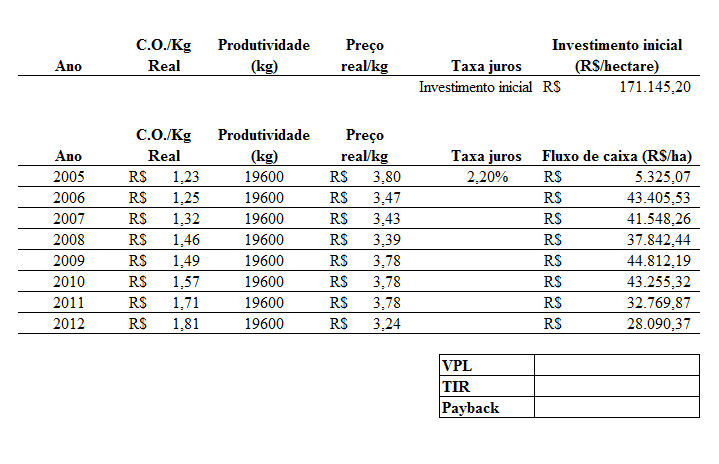 3) José comprou 50 hectares de terra e está em dúvida se investe na cultura da laranja ou do café. Estudos com dados das safras dos últimos 10 anos mostram que a rentabilidade anual média (nominal) para a cultura da soja é de 8% e da laranja de 15%. Tendo em vista que a taxa anual de inflação é de 4% e a laranja é uma atividade muito arriscada, possui risco de 20%, enquanto o risco do café é de 9%, calcule a rentabilidade real das duas culturas. Em qual cultura soja deveria investir? Por que?Data Poupança (% a. m.)IPCA (% a. m.)Poupança real (% a.m)jan/150,59%1,24%fev/150,52%1,22%mar/150,63%1,32%abr/150,61%0,71%mai/150,62%0,74%jun/150,68%0,79%jul/150,73%0,62%ago/150,69%0,22%set/150,69%0,54%out/150,68%0,82%nov/150,63%1,01%dez/150,73%0,96%Taxa acumulada